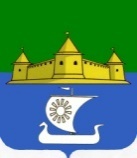 МУНИЦИПАЛЬНОЕ ОБРАЗОВАНИЕ«МОРОЗОВСКОЕ ГОРОДСКОЕ ПОСЕЛЕНИЕ ВСЕВОЛОЖСКОГО МУНИЦИПАЛЬНОГО РАЙОНА ЛЕНИНГРАДСКОЙ ОБЛАСТИ»СОВЕТ ДЕПУТАТОВР Е Ш Е Н И Еот 11 апреля 2022 г.  № 32О внесении изменений в порядок принятия решения о применении мер ответственности к депутату, выборному должностному лицу муниципального образования «Морозовское городское поселение Всеволожского муниципального района Ленинградской области», утвержденный решением совета депутатов от 29.06.2020 г. № 48В соответствии с Федеральным законом от 06.10.2003 № 131-ФЗ «Об общих принципах организации местного самоуправления в Российской Федерации», ч.ч. 2, 3 ст. 13 Федерального закона от 03.12.2012 г. № 230-ФЗ «О контроле за соответствием расходов лиц, замещающих государственные должности, и иных лиц их доходам», в целях приведения нормативно-правовых актов представительного органа местного самоуправления муниципального образования «Морозовское городское поселение Всеволожского муниципального района Ленинградской области» в соответствие с действующим законодательством Российской Федерации, советом депутатов принятоРЕШЕНИЕ:	1. Внести в Порядок принятия решения о применении мер ответственности к депутату, выборному должностному лицу муниципального образования «Морозовское городское поселение Всеволожского муниципального района Ленинградской области» (далее-Порядок), утвержденный решением совета депутатов от 29.06.2020 г. № 48 муниципального образования «Морозовское городское поселение Всеволожского муниципального района Ленинградской области», следующие изменения:	1.1. Пункт 4 Порядка - исключить.   2. Разместить настоящее решение на официальном сайте муниципального образования www.adminmgp.ru.  3. Опубликовать настоящее решение в газете «Морозовская муниципальная газета».4. Настоящее решение вступает в силу с момента его официального опубликования.Глава муниципального образования                                                                                  С.А. Пирютков			